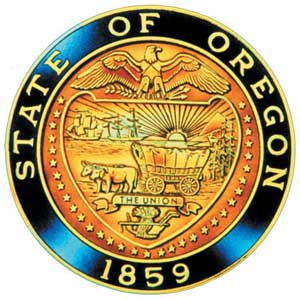 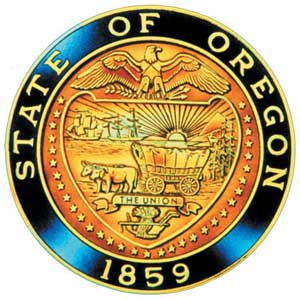 American Indian/Alaska Native Advisory CommitteeSeptember 14thth, 20239:30 a.m. – 3:30 p.m.Oregon Department of EducationJoin by ZoomDRAFT AGENDA9:30	1.0	Call to Order, Opening Remarks				Chair Henderson		1.1	Opening Blessing		TBD		1.2	Committee Roll Call/Introductions		     		1.3	Introductions & Welcome to Partners 	              Chair Henderson 9:40	2.0 	Review of June 2023 Minutes   		All9:45	3.0	Office of Indian Education  	 	3.1	Assistant Superintendent Update	3.2	Team Updates			- Brent Spencer			- Stacy Parrish			- Brandon Culbertson			- Renee Roman Nose	 		3.3	Q & A10:30 	Break 10:40 	4.0 	Required: ODE Training for all ODE Committee Members 		4.1	Discussion 11:10	5.0 	Presentation	Angela Allen		5.1 	Talented and Gifted, Standards & Instructional Support11:40	6.0	Transitions from the Office of Teaching Learning & Assessment		6.1	Update from Susan Samek, Career Connected Learning Tribal Liaison 12:00	7.0	Working Lunch 1:00	8.0	Ice Breaker Activity 1:15	9.0	Student Success Plan (SSP)		9.1	Updates		9.2	Feedback2:15	Break2:25	10.0	Education Directors Updates2:55	11.0 Agency Partner Updates & Opportunities 3:15	12.0	AI/AN Advisory Committee Business		12.1	Discussion – Open Position3:20	12.0	Community Comment 		Chair Henderson		Public testimony may be submitted ahead of time in writing to 		AIAN.AdvisoryCommittee@OregonLearning.org	                                                                                                		3:25	13.0	 Other Business and Next Meeting Agenda Items		       All		9.1   Schedule reoccurring meeting  		9.2   In Person or Hybrid 	 	 3:30 	Adjourn 